48 parašo PRIEDAS Priemonė šiltnamio efektui tirti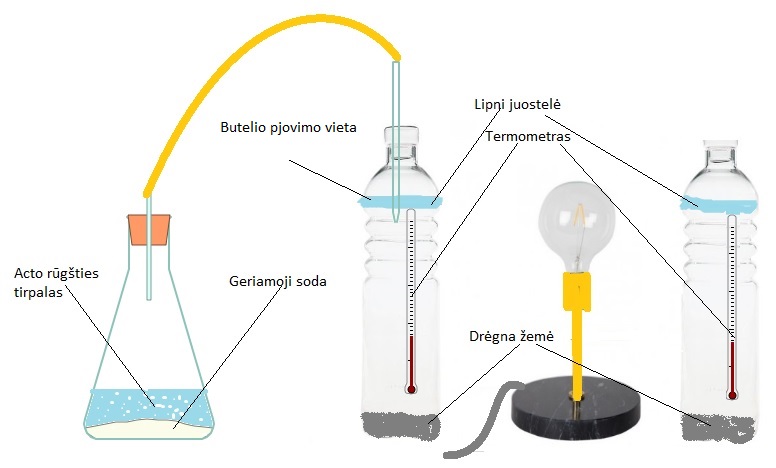 